BIOLOGY SL - TOPICS 1   					PART 1 MULTIPLE CHOICE1.2.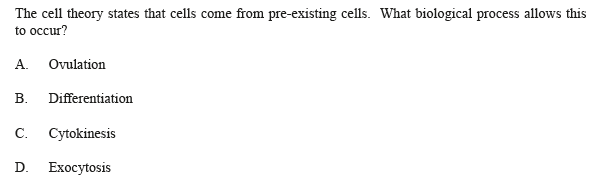 3.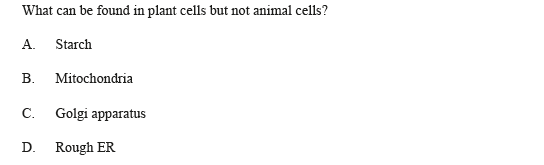 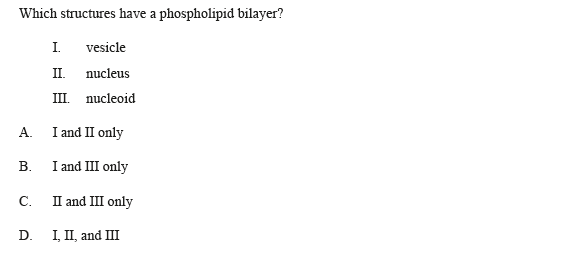 4. 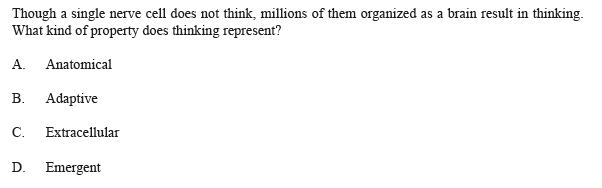 5. 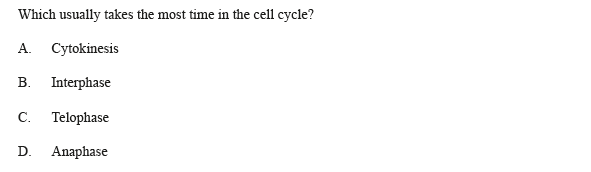 6. 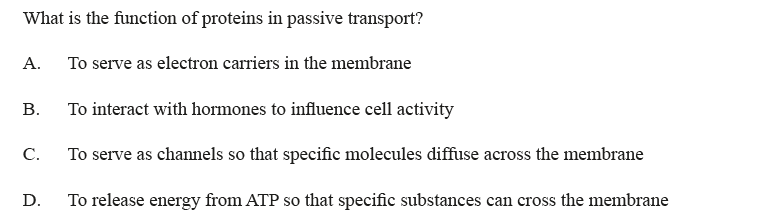 7. 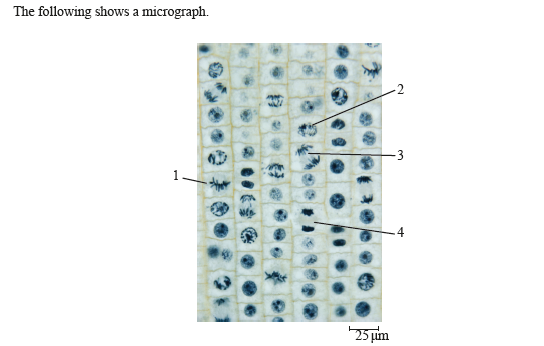 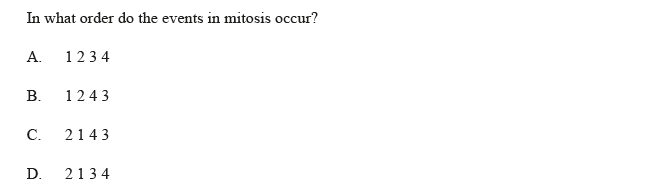 8. 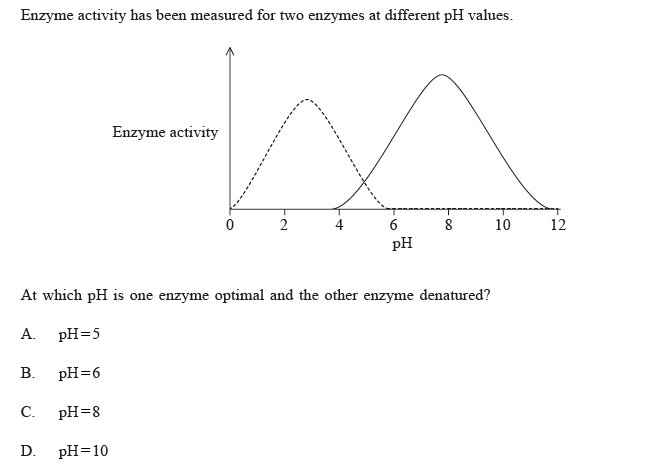 9. 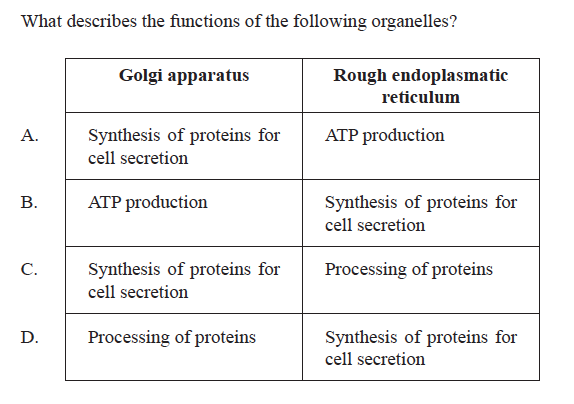 10.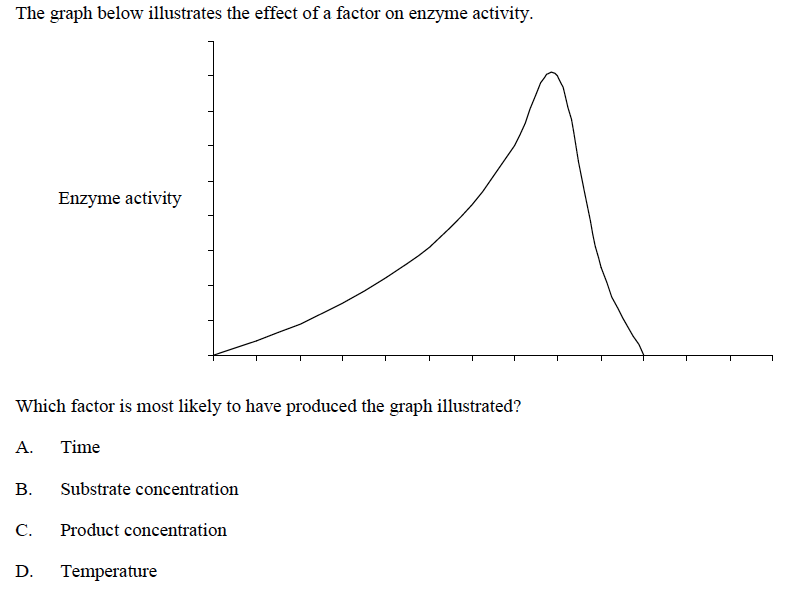 11. 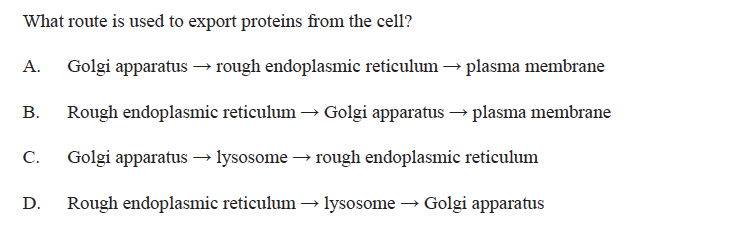 12. In a cell, what is the effect of a large surface area to volume ratio?A.  	Slower rate of exchange of waste materialsB.  	Faster heat lossC.  	Faster rate of mitosisD.  	Slower intake of foodPART 2 (TAKEN FROM PAPER 2)Question 1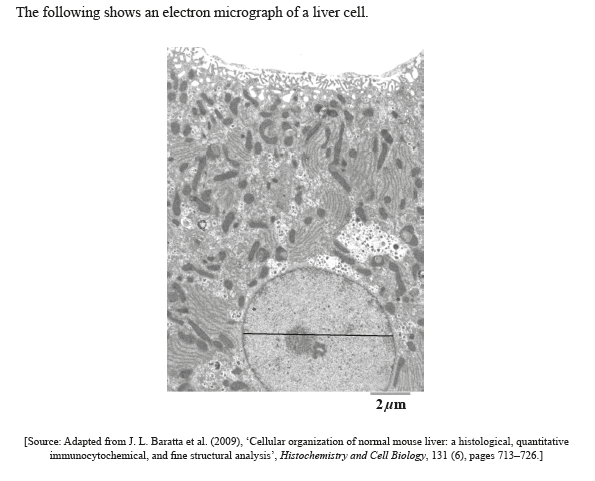 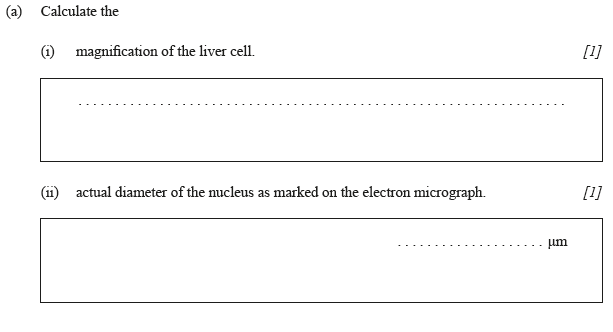 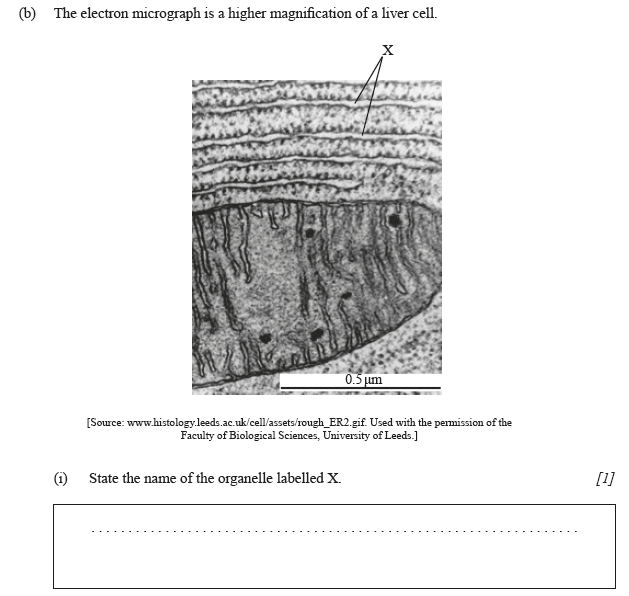 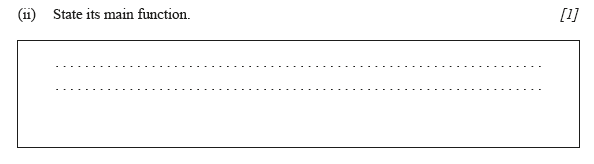 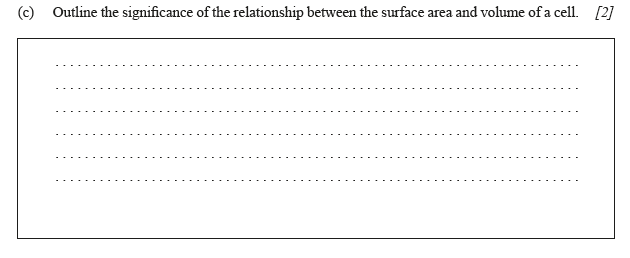 Question 2 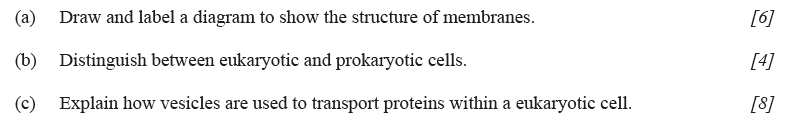 Question 3 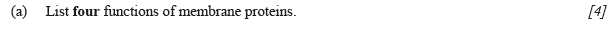 Answers   Part 1 Part 2 Question 1 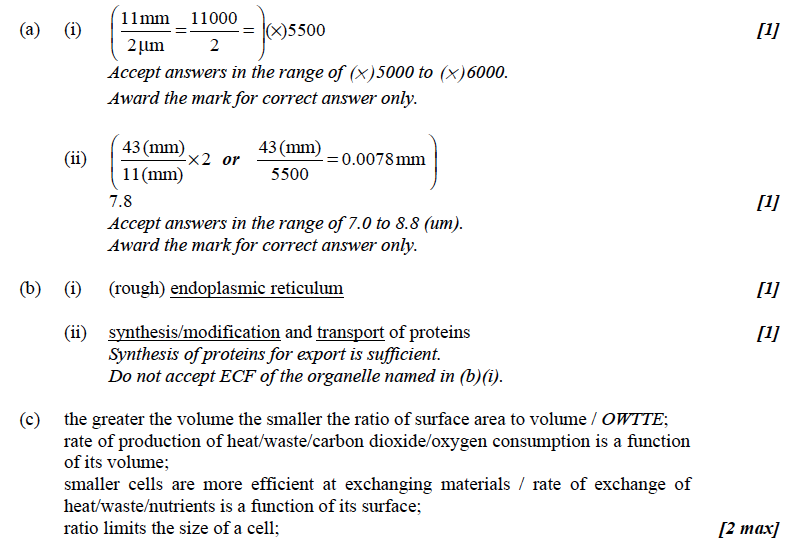 Question 2 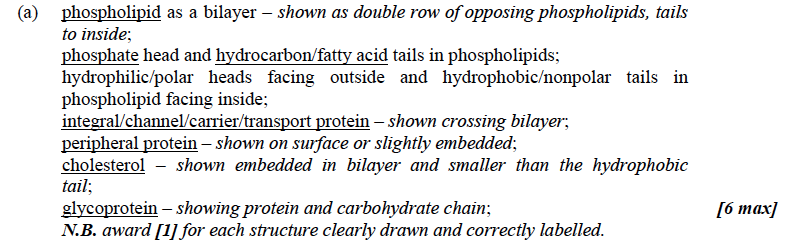 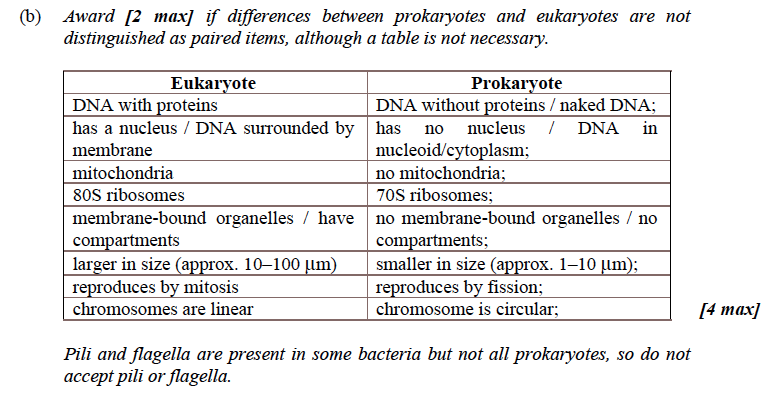 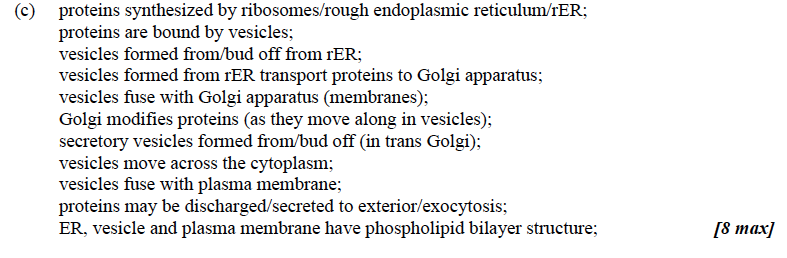 Question 3. 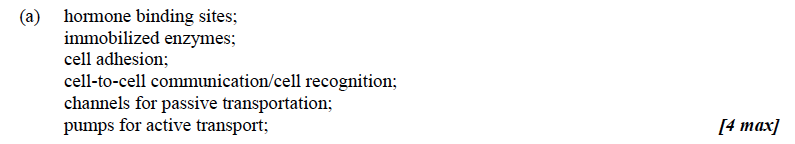 CAADBCDCDDBB